Úkoly v týdnu od 30.3. do 3.4.20201. Napiš mi mail na evahroudova.zs@seznam.cz , jak ti jsou zpracovat úkoly. Těm, kteří        se mnou přes mail už komunikují, moc děkuji a úkol se jich netýká. 2. Počtářské chvilky: str. 23 (žáci s IVP:     z celého cv. 1  jen 6 př. (3 vlevo, 3 vpravo)                                                                                          jedno cv. 2, tj. 3 příklady; jedno cv. 33. Do sešitu M-Š opiš (kdo má možnost, vytiskne a nalepí): Datum 1. 4., nadpis:    Čísla soudělná x nesoudělná, společný dělitel     Společný dělitel je takový, kterým můžeme obě (tři) zadaná přirozená čísla (př. 12 a 18) vydělit beze zbytku. U čísel 12 a 18 je určitě společný dělitel 3 – je společný, ale není největší.U některých zadaných čísel může být společný dělitel pouze 1, to jsou čísla nesoudělná (např. 3 a 13; 2 a 7; 25 a 12; 14 a 17; …).Pokud mají zadaná čísla kromě jedničky i dalšího společného dělitele, čísla označujeme jako soudělná (např. 12 a 18 má společné dělitele 1,2,3,6).                          nadpis:     Největší společný dělitelZnačíme ho D a závorky se zadanými čísly, např. D(12,18).Způsoby, jak ho najít:1.  Vypíšeme si všechny dělitele zadaných čísel       (př. 12 a 18):D(12) = { 1,2,3,4,6,12 }             D(18) = { 1,2,3,6,9,18 }        Číslo 12 a 18 má společné dělitele 1,2,3,6. Největší společný dělitel je číslo 6. Zapíšeme D(12,18) = 6 a čteme jako největší společný dělitel čísel 12 a 18 je číslo 6.Protože první způsob může být u některých větších čísel zdlouhavý, máme tu způsob 2. 2.   Zadaná čísla (př. 12 a 18) si rozložíme na součin prvočísel (prvočinitelů):	12 = 6 . 2 = 2 . 3 . 2 = 2 . 2 . 3	18 = 9 . 2 = 3 . 3 . 2 = 2 . 3 . 3       Prvočinitele porovnáme a zakroužkujeme si všechny společné, tj. 2 a 3 = 2 . 3 = 6. Zapíšeme jako výše D(12,18) = 6.      Prvočinitele můžeme zjistit i přes „stromeček“:            12                                                                                                                                       2              6                                                     18                   3                     6                                                                2       3                                                                    2             3                                                    12 = 2 . 2 . 3                                                        18 = 3 . 2 . 3 = 2 . 3 . 3,  pak už je postup stejný viz  2.4. Do sešitu M-D:Pracuj se sešitem školním a:Najdi všechny dělitele čísla 54 a čísla 90             D(54) = {                                                   }             D(90) = {                                                   }             Porovnej dělitele u obou čísel a zakroužkuj jen největšího společného dělitele.Rozlož čísla 54 a 90 na prvočísla (prvočinitele):54 = 90 = 	Zakroužkuj všechny společné prvočinitele, vypiš si je a zapiš jako D(54,90) = Máme natřít celý dřevěný kvádr o rozměrech a = 2m, b = 0,8m, c = 1m.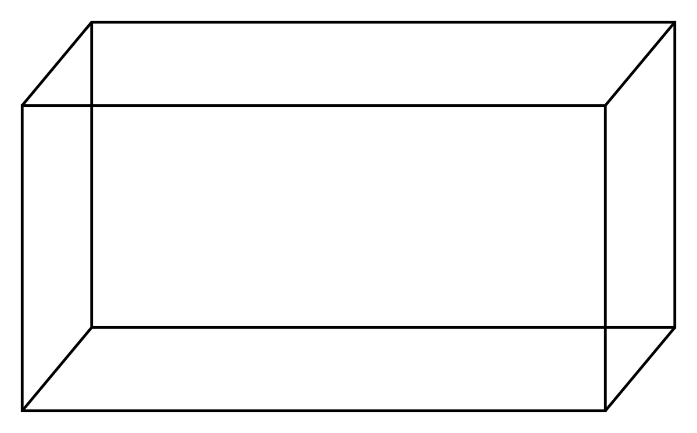                                                                                     c                                                                                                                 b                                                                  a  Spočítej, jakou plochu v m2 máme natřít. Narýsuj trojúhelník ABC. Strana c je 7cm, úhel α je 40o, úhel β je 80o. (Udělej si náčrt.)Kolik měří úhel γ ?Jaký je to trojúhelník podle úhlů?Jaký je to trojúhelník podle délek stran?Další možnost procvičování:-program na  www.speedmath.eu  (nutná instalace do svého PC)